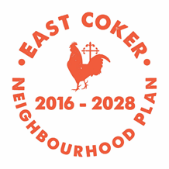 East Coker Draft Neighbourhood Plan 23rd January 2017East Coker Neighbourhood PlanNeighbourhood Planning (General) Regulations 2012 Consultation Under Regulation 14Dear Sir/Madam,East Coker Parish Council and Neighbourhood Plan Steering Group have been active in recent years in preparing the Neighbourhood Plan for East Coker Parish, in close consultation and engagement with the local community.  Consultation has also been undertaken with some of the key statutory agencies and also with local authorities.The Plan has now reached the stage where formal ‘Regulation 14’ consultation is being undertaken with a wide range of statutory authorities, as well as further consultation with the public and local community.Following this exercise and any amendments, the Plan will be submitted to South Somerset District Council, with a view to it undertaking further consultation and arranging an Examination of the Plan, which in due course will be followed by a local Referendum.A copy of the Neighbourhood Plan can be downloaded from the Parish Council website http://www.eastcokerparish.com/neighbourhood-plan/ and we would very much welcome any comments you may have, so that the Plan can be progressed, with a view to ensuring that it has as broad support as possible.  A proforma sheet is also included on the website, to assist in making comments.We would therefore be pleased to receive your comments by Monday 20 March 2017 and we thank you in advance.Yours faithfully,Bridget Sugg						Sandra SnellingChairman East Coker Parish Council		Lead of Neighbourhood Plan Steering Group